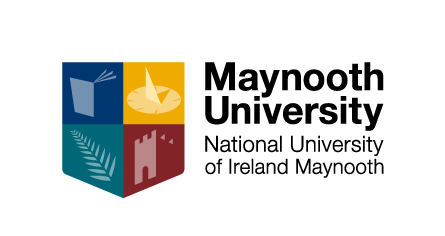 International OfficeCERTIFICATE OF ATTENDANCE – Arrival/DeparturePlease email a copy of the certificate signed by your host university to patricia.hayden@mu.ie Alternatively, you may post it to:Patty Hayden, International OfficeHumanity House, South CampusMaynooth University, MaynoothCo. Kildare, IrelandStudent’s Name:___________________________________________Host Institution:___________________________________________Faculty/Department:___________________________________________Date of Arrival:_____________________________________Host Institution Coordinator Name:_____________________________________Signature:_____________________________________Date and Stamp:_____________________________________Date of Departure:_____________________________________Host Institution Coordinator Name:_____________________________________Signature:_____________________________________Date and Stamp:_____________________________________